  MADONAS NOVADA PAŠVALDĪBA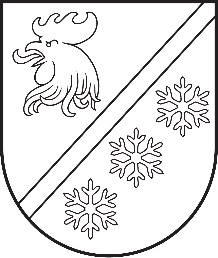 Reģ. Nr. 90000054572Saieta laukums 1, Madona, Madonas novads, LV-4801 t. 64860090, e-pasts: pasts@madona.lv ___________________________________________________________________________MADONAS NOVADA PAŠVALDĪBAS DOMESLĒMUMSMadonā2023. gada 27. jūlijā							          		Nr. 443									      (protokols Nr. 11, 4. p.)Par finansējuma piešķiršanu datorkrēslu iegādei Ērgļu vidusskolaiĒrgļu vidusskolā, Oškalna  ielā 6, Ērgļos, plānots datorklasi pārcelt uz lielāku kabinetu, lai izpildītu 2002. gada 27. decembra MK noteikumu Nr. 610 “Higiēnas prasības izglītības iestādēm, kas īsteno vispārējās pamatizglītības, vispārējās vidējās izglītības, profesionālās pamatizglītības, arodizglītības vai profesionālās vidējās izglītības programmas” 24. 5 punktu, kas paredz no  2023. gada 1. septembra minimālo platību viena izglītojamā vietai datorklasē –3m2 .Ērgļu vidusskolas datorklasē esošie krēsli ir fiziski nolietoti un norakstāmi - trūkst atzveltnes,  nedarbojas krēslu augstuma regulējamais mehānisms, pārvietojot krīt laukā ritentiņi.Lai iekārtotu datorklasi atbilstošās telpās, ievērojot higiēnas prasības, Ērgļu vidusskolai nepieciešams iegādāties jaunus, ergonomiskus datorkrēslus. Tika veikta tirgus izpēte datorkrēslu iegādei, izsūtot cenu pieprasījumu SIA "Bolderāja Serviss" un ISKU Latvijas Filiāle, salīdzinot cenu atbilstību un vēlamos tehniskos parametrus izvēlējāmies datorkrēslus no SIA “Bolderāja Serviss”.Finanšu piedāvājumsNoklausījusies sniegto informāciju, ņemot vērā 18.07.2023. Finanšu un attīstības komitejas atzinumu, atklāti balsojot: PAR – 13 (Agris Lungevičs, Aivis Masaļskis, Andris Dombrovskis, Andris Sakne, Artūrs Grandāns, Arvīds Greidiņš, Gunārs Ikaunieks, Guntis Klikučs, Iveta Peilāne, Kaspars Udrass, Māris Olte, Sandra Maksimova, Valda Kļaviņa), PRET – NAV, ATTURAS –  NAV, Madonas novada pašvaldības dome NOLEMJ:Piešķirt finansējumu 1839.20 EUR (viens tūkstotis astoņi simti trīsdesmit deviņi eiro 20 euro centi) apmērā no Madonas novada pašvaldības 2023. gada budžeta nesadalītajiem līdzekļiem, kas ņemti no Ērgļu apvienības pārvaldes 2022. gada atlikuma.              Domes priekšsēdētājs				             A. Lungevičs	Kraukle 26471778ŠIS DOKUMENTS IR ELEKTRONISKI PARAKSTĪTS AR DROŠU ELEKTRONISKO PARAKSTU UN SATUR LAIKA ZĪMOGUNr.p.k.PozīcijaSkaitsCena gab. bez PVNCena gab. ar PVNSumma bez PVNSumma ar PVN1.Krēsls16 gab.95114.951520.001839.20